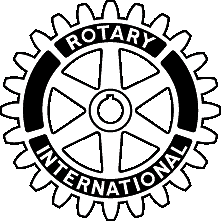 The Rotary Club of Saint PaulInstructions on participation in the 2015Saint Paul Rotary Teacher of the Year Award(K-12)The Rotary Club of Saint Paul has long history of supporting young people through its many activities, such as Camp RYLA, a youth leadership conference, which is held every year and honors young high school leaders throughout the state, and Rotation Forward, which honors hard working middle school students from Saint Paul Public Schools.Rotary realizes that leadership skills developed in youth are related to the types of teachers that work with students everyday in the classroom. Great teachers have an amazing impact on students and in many instances that impact has made the difference to the entire school. The Saint Paul Rotary “Teacher of the Year Award” is given to pay tribute to a teacher in Saint Paul who has made a difference in some way by exhibiting one or more of the following traits:• Has demonstrated outstanding performance as a teacher in the education field (K-12).• Has been recognized as a positive leader in the community.• Has motivated students to improve the levels of excellence in their performance.• Has set a good example for others to follow.The Saint Paul Rotary “Teacher of the Year” will be recognized with a monetary award of $1,000 and presented at a regular meeting of the Rotary Club of Saint Paul on Tuesday, May 5. Nomination information is being sent to schools in Saint Paul.  Teachers, students, parents, administrators, and community leaders are urged to participate by nominating teachers they think are worthy of recognition.  Nominations are due in to the Rotary Club office by April 10, 2015.Nominations should be sent to:Rotary Club of Saint Paul401 N. Robert Street, Suite 150Saint Paul, MN  55101